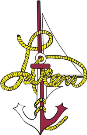 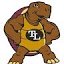 Course Overview: The Class will explore the animal science industry and the veterinary science occupations that relate to the large animals (dairy cattle, horses, beef cattle, hogs, sheep cattle, etc. Exploring how to take care of each animal will enable them to become a more responsible owner or caretaker. Class topics include career opportunities, current issues, nutrition, terminology, health management genetics, behavior and more.Unit 1: Domestication (1 week)Description: The domestication of animals far back in history changed life for the human civilization. Animals were tamed to help with work and transportation. As civilization grew, selection of the strongest animals along with crossbreeding began.   Standards:Students will learn the definition of domestication AS1.a.5.h.The students will learn terms such as Animal Selection and Crossbreeding, AS1.a.7.hStudents will learn the Importance of livestock in today’s society. AS1.a.6.h.   AS1.a.8.h.  AS2.a.6.h.   AS2.a.5.h Unit 2: Animal Terminology (4 Days)Description: The difference in animals naming is studied. Standard:Students will learn the common terms applied to various ages of farm animals. AS2.c.4.h. Unit 3: Animal Welfare (1 week)Description: This unit studies how consumers filled with negative views and how animals are treated. The students will be able to see through misinformation and half- truths.Standards:Students will brainstorm about. Trends in the animal science industry AS2.a.7.h.   AS1.a.5.h. A1.a.6.h.Animal rights versus Animal welfare AS.a.5.h.Use of drugs   AS.a.10.h      AS3.a.11.h.Use of animals in research AS3.a.8.h.  AS2.c.7.h. AS3.a.13.h.PETA   AS3.a.4.h.    AS3.b.5.h.Unit 4: Beef Management (1 week)Description: The beef breeds will be learned and the marketing of each of these breeds will be examined. Cuts of the beef along with basic beef vet care will be discussed.Standards:Students will learn the parts of a beef animal AS2.b.12.h.Common ailments that veterinarians have to work on for cattle. As3.a.9.h. AS3.a.11.h.   AS3.a.13.h   AS3.a.12.h.List the common breeds of beef animals    AS5.a.4.hExplain how to select beef animals   AS2.c.4.h.   AS2.c.6.h.Identify types of beef productions setups    AS2.c.4.h.  AS2.c.5.h.Describe beef marketing options    AS2.c.7.h.Students will learn the meat industry and be able to identify the various beef cuts.FPP1.a.5.h.   FPP4.a.12.h   FPP4.b.8.h.Hither basic vet care of cow/calf operations and the beef for marketing will be studied.   AS3.a.8.h.    AS3   As3.a.9.h. AS3.a.11.h.   AS3.a.13.h   AS3.a.12.h.Unit 5: Dairy Science (1 Week)Description: The different types of breeds of dairy cattle and their breed characteristics will be learned.Standards:Students will learn about the dairy industry in the United States. AS2.c.6.h. AS5.f.7.h.  AS6.a.4.h.They will become aware of all the different types of dairy products available. FPP3.a.17.h.   FPP3.a.21.h.The students will learn common dairy terms and the breeds of dairy cattle.  AS5.f.7.h.   AS5.d.4.h.They will learn the production cycle of dairy cattle and common ailments that veterinarians have to work on for cattle. As3.a.9.h. AS3.a.11.h.   AS3.a.13.h   AS3.a.12.hAnatomy of the cow will be studied. AS2.b.12.h.   Unit 6: The Equine Industry in the United States (1 week)Description: The different breeds of horses and what each are used for is the topic of this unit. Basic vet care and illnesses will be discussed.Standards:Common horse terms will be discussed .S5.f.7.h.   AS5.d.4.hThe anatomy and the production cycle of the horse will be learned.As3.a.9.h. AS3.a.11.h.   AS3.a.13.h   AS3.a.12.hThe breeds of horses will be studied.AS5.f.7.h.   AS5.d.4.h.Maintaining horse health will be discussed.AS3.a.9.h. AS3.a.11.h.   AS3.a.13.h   AS3.a.12.h.Horse Behavior and handling will be learned. AS7.a.7.h.Unit 7: Swine Industry in the United States (1 week)Description: The many different kinds of pigs and the best marketing techniques for swine will be studied. 	Standards:The students will learn the common swine terms used in the industry...AS5.f.7.h.   AS5.d.4.hThe production cycle of the pig will be discussed.  As3.a.9.h. AS3.a.11.h.   AS3.a.13.h   AS3.a.12.hThe cuts of pork and the different swine breeds will be explained. .S5.f.7.h.   AS5.d.4.hUnit 8: Sheep Industry in the United States (3 Days)Description:  The many different kinds of sheep and the type of wool they produce will be learned in this unit. Short wool, medium wool, long wool, and hairy sheep will be studied.	Standards:Terminology used in the sheep industry will be discussed.   AS5.f.7.h.   AS5.d.4.hThe productions cycle of the sheep will be learned.As3.a.9.h. AS3.a.11.h.   AS3.a.13.h   AS3.a.12.h.      The major cuts of lamb and mutton will be discussed and identified. .AS5.f.7.h.   AS5.d.4.hThe sheep breeds will be learned. (fine wool breeds, medium wool breeds, and long wool breeds)AS2.c.4.h.Crossbred wool breeds and hair sheep.AS2.c.4.hUnit 9: Goat Industry in the United States (3 days)Description:  Various goat breeds will be studied. The types of cuts of meat from goats will be identified.	Standards:The students will learn to identify the various goat breeds. AS2.c.4.hThe common goat terms will be discussed.AS2.c.4.h.The production cycle of the goats will be studied. As3.a.9.h. AS3.a.11.h.   AS3.a.13.h   AS3.a.12.h.      Cuts of goat meat will be identified.AS5.f.7.h.   AS5.d.4.hThe difference between meat goats, milk goats and angora goats will be studied.  AS2.c.4.hUnit 10: Llama and Alpaca Production (3 Days)Description: The differences between llamas and alpacas will be identified. There are different uses of these two breeds will be studied. 	Standards:The students will learn varieties of llamas and alpacas.AS2.c.4.hThe productions cycles of llamas and alpacas will be discussed, As3.a.9.h. AS3.a.11.h.   AS3.a.13.h   AS3.a.12.h.      Unit 11: Farmed Deer, Bison, and Elk Production (1 week)Description: The farming of red deer, bison, and elk will be looked at as far as meat quality and retail cuts. The problems that can occur with these kind of enterprises such as CWT, and parasites will be discussed.  	Standards:Students will learn techniques on farming with red deer, bison, and farm raised elk. AS2.c.4.hMeat cuts of all the various meats will be identified and sampled.AS5.f.7.h.   AS5.d.4.hProduction cycles will be learned of the three types of “farmed” animals. As3.a.9.h. AS3.a.11.h.   AS3.a.13.h   AS3.a.12.h.Unit 12: Vet Care Techniques (3 days)Description: The procedures of basic suturing and the giving of shots to animals will be demonstrated. 	Standards:Vet care techniques will be learned as hands on labs.AS3.a.9.h.  AS3.a.8.h AS3.a.11.h.      AS3.a.13.h.The students will learn how to do sutures and wound dressings. AS3.a.9.h.   The proper way to administer shots will be studied. AS3.a.9.h.   AS3.a.11.h.Vaccination schedules for all different animals will be discussed.AS3.a.9.h. AS3.a.11.h.   AS3.a.13.h   AS3.a.12.hUnit 13: SAE Possible Projects (2 days)Description: Leadership skills will be practiced. Team building and self-esteem building tools will be utilized. Careers in the Agriculture field will be studied.	Standards:Students will get a chance to meet state FFA officers and listen to different        public speakers.LE1.c.4.m.LE, LE.c...5.m.b.Students will do personal leadership reflections.Students can discuss various careers in the large animal/vet field.    AS1.a.6.hStudents can develop their FFA SAE project field as they study what interest they have in large animals.